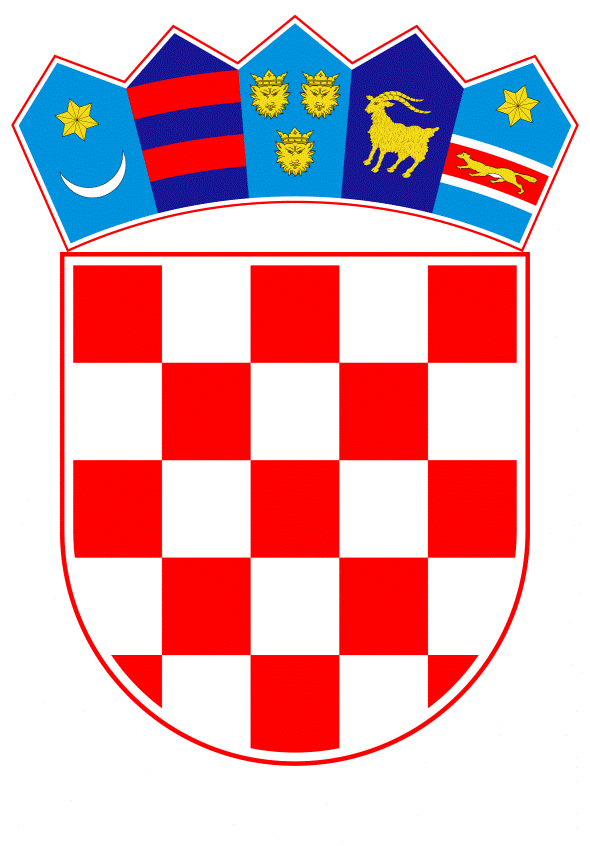 VLADA REPUBLIKE HRVATSKE	Zagreb, 5. siječnja 2023.PREDLAGATELJ:	Ministarstvo gospodarstva i održivog razvojaPREDMET:	Verifikacija odgovora na zastupničko pitanje Davorka Vidovića, u 	vezi s odlukom o zatvaranju Rafinerije nafte SisakBanski dvori | Trg Sv. Marka 2  | 10000 Zagreb | tel. 01 4569 222 | vlada.gov.hr											PRIJEDLOGKLASA: URBROJ:Zagreb,   PREDSJEDNIKU HRVATSKOGA SABORA PREDMET:	Zastupničko pitanje Davorka Vidovića, u vezi s odlukom o zatvaranju Rafinerije nafte Sisak - odgovor Vlade	Zastupnik u Hrvatskome saboru, Davorko Vidović, postavio je, sukladno s odredbama članaka 132., 133., 134. i 135. Poslovnika Hrvatskoga sabora („Narodne novine“, br. 81/13., 113/16., 69/17., 29/18., 53/20., 119/20. - Odluka Ustavnog suda Republike Hrvatske i 123/20.), zastupničko pitanje u vezi s odlukom o zatvaranju Rafinerije nafte Sisak.	Na navedeno zastupničko pitanje Vlada Republike Hrvatske daje sljedeći odgovor:	U Republici Hrvatskoj društvo INA - Industrija nafte d.d. (u daljnjem tekstu: Društvo) je važan gospodarski i energetski subjekt, stoga je Vladi Republike Hrvatske prioritet njegovo pozitivno poslovanje, razvoj kompanije i održivost njegovog vertikalno integriranog modela poslovanja. 	Odluka o transformaciji rafinerijskog poslovanja Društva bila je poslovna odluka kompanije donesena na temelju ekonomskih analiza, s ciljem da se gubici od milijardu kuna godišnje pretvore u dobit te stvori osnova za konkurentno i profitabilno dugoročno poslovanje.	Eventualno potrebna dodatna obrazloženja u vezi s pitanjem zastupnika dat će ministar gospodarstva i održivog razvoja dr. sc. Davor Filipović.PREDSJEDNIK      mr.sc. Andrej Plenković